RESOLUTION NO. 024 - 2022 - ACCEPTANCE OF APPLICATIONS BY THE TOWNS OF CAMILLUS, DEWITT, ONONDAGA, AND HASTINGS, THE VILLAGES OF CAMILLUS AND SKANEATELES, AND THE DEWITT FIRE DISTRICT, TO BECOME PARTICIPANTS IN THE GREATER TOMPKINS COUNTY MUNICIPAL HEALTH INSURANCE CONSORTIUM EFFECTIVE JANUARY 1, 2023	MOVED by Mr. Thayer, seconded by Ms. Snow, the resolution was unanimously adopted by voice vote of members present, visibly seen members via remote Satellite locations and locations due to extraordinary circumstances.WHEREAS, by Resolution No. 16 of 2019 the Consortium Board of Directors adopted a policy outlining a process of applying for membership to the Consortium, and WHEREAS, the Towns of Camillus, Dewitt, Onondaga, and Hastings, the Villages of Camillus and Skaneateles, and the Dewitt Fire District, have submitted an official application authorizing the joining of Consortium in accordance with the terms and conditions outlined in the Municipal Cooperative Agreement, and WHEREAS, these applicants have complied with membership process and have submitted copies of financial reports which have been evaluated by the Finance Manager, Consortium’s Treasurer, and/or the Chief Financial Officer, and  WHEREAS, In the application process, the Town of Onondaga, has asked for a waiver until at least January 1, 2025, to exclude participation for any employees currently negotiated to be covered under the New York State Teamsters Council Health and Hospital Fund, and the Dewitt Fire District, Village of Skaneateles, and the Town of Camillus, have asked for a waiver to review retirement plan options once the Consortium determines how many retirement plan options will be available, now therefore be itRESOLVED, on recommendation of the Audit and Finance Committee, That the Board of Directors hereby accepts and welcomes the Towns of Camillus, Dewitt, Onondaga, and Hastings, the Villages of Camillus and Skaneateles, and Dewitt Fire District, as Municipal Participants in the Consortium, with health insurance coverage beginning January 1, 2023, pending receipt, additional analysis, and approval of all required documentation.* * * * * * * *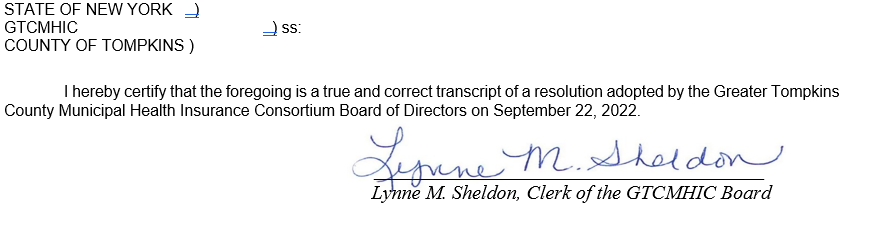 